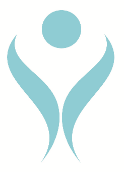 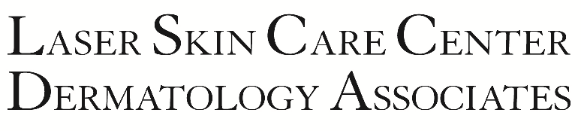 Treatment Instructions for Silk PeelDisclaimer: You are not a candidate if you are pregnant, breast feeding or have open sores in the treatment area.Pre-Treatment Instructions:If you have a history of cold sores, please inform your provider prior to treatment. The doctor will need to write a prescription to pre-treat to eliminate the chances of you developing a cold sore post treatment.Reschedule your appointment at least 48 hours in advance if you have a severe rash, cold sore or blemish in the treatment area.Do NOT use the following products 3 days prior or 3 days after your treatment (or until pinkness has subsided): Retin-A, retinoids, or similar vitamin A compounds, harsh scrubs or exfoliating products and bleaching creams (unless instructed otherwise by your provider). Gentlemen: Shave the treatment area one day before your scheduled treatment (unless instructed otherwise by your provider).Avoid laser hair removal, electrolysis, waxing, threading, and use of depilatory creams for 5-7 days prior to peel.Do not apply any creams, lotions, perfume or makeup etc. on the area to be treated, prior to treatment.Discontinue Accutane 4-6 months prior to treatment.Avoid Botox at least 1 week prior and 1 week after treatment.Avoid dermal fillers at least 2 weeks prior and 2 weeks after treatment.Post-Treatment Instructions:Avoid extreme temperatures of heat for 24 hours post treatment (ex. Jacuzzi, hot showers, saunas, etc.)Apply your Elta MD sunscreen every 2 hours to prevent post procedure side effects, if exposed to sun.What To Expect:You may experience some redness and dry skin post-treatment. Do not pick, rub, or scratch any scabs or dry skin that may appear.  